(Type 2) Application Form for 2019 Korea Research Fellowship※  Unexpected systematic problems may occur if a number of project submissions are concentrated around the deadline for submission. We advise to you to ensure sufficient time to upload your application and relevant references on the ERND system before deadline. Please refer to the guidelines for each section and state in details within 12 pages of Chapter I1. Research Purposes and Plans① Purposes   ※ What is the final goal anticipated through this fellowship? (Describe in detail; at least one page or more)※ Please state in detail regarding the research proposals and the purpose of hosting overseas postdoc researcher (if challenging or difficult to accomplish with domestic researchers)② Annual research goals and plans (for the next five years)※ What are the specific annual research goals, and what is the plan for achieving them? (the following items must be included, 5 pages or more)Specific research plans, such as plans for project implementation and specific program organizationScale of necessary research grants and measures to secure them; necessary equipment and research space; organization of researchers; plans for cooperation with Korean and overseas research teams③ Expected contribution and plans for research utilization※ What are the expected contributions from this research, and plans for utilizing the research outcomes?(Describe in detail; at least 2 pages or more)※ If applicable, please state any plan for the small and medium sized business technology support by utilizing the ability of overseas postdoc researcher2. Necessity for Support & Safety Management Measures① Current status of related areas※ Explain the technological level of the relevant area in South Korea, the current status of workforce, industry, and future prospects. (Describe in detail; at least one page or more)Possibly include the current status of policy for the relevant area, and statistics regarding human resources (together with grounds for citation)② Necessity for the government’s budgetary support and for hosting and utilizing overseas human resources※ Is it necessary for the Korean government to support this research project through the KRF program(Describe in detail; at least one page or more)※ Why is it necessary to host an overseas postdoc researcher? (Describe from the perspective of the country, related areas, and institution)③ Analyze technical risk of the research & safety management measures※ This Chapter II shall be written by the KRF candidate (either in Korean or English)Please refer to the guidelines for each section and state in details within 10 pages of Chapter II.1. General Information of Overseas Post-doc Researcher① Personal information         ※KRF candidates for Type 2: his/her current physical address and affiliation should be within Korea② Education (from the latest degree)※ Please state your period of Doctoral degree based on your physical diploma (provisional certificate is not accepted)③ Career④ Publication of research papersA) Korean or foreign academic journal (including IF of SCI-level papers)  ① S.B. Kim, C.J Lee, S.Y Kim, "OOOO vehicle navigation in harsh urban conditions by global positioning system......., IET Radar, Sonar and Navigation, vol.5, no.8, pp.814-823, Oct. 2011) (I.F = 1.6)  ② S.B. Kim, C.J Lee, S.Y Kim, "OOOO vehicle navigation in harsh urban conditions by global positioning system......., IET Radar, Sonar and Navigation, vol.5, no.8, pp.814-823, Oct. 2011) (I.F = 1.6)B) Patent (registration)  ① 1234567 – April 27, 200 – Process And Apparatus For ............  (in U.S.A)  ② 1234567 – April 27, 200 – Process And Apparatus For ............  (in U.S.A)C) Others (awards/prizes, technology transfer, commercialization, etc.)⑤ Representative R&D achievementsDoctoral Thesis: Title, thesis director, gist of the thesis, etc.Representative thesis or R&D achievements, R&D activities, etc.Others: If applicable, attach proof at the last page of this research plan, for example: utilization of research achievements within the small & middle sized companies2. Overseas Post-doc Researcher’s Research Plans and Vision for KRF program① Reason for application※ Why did you decide to apply for the KRF program? (Describe in detail, one page or more)② Plans for conducting research projects※ Do you have capacity and detailed plans for successfully conducting the research project? And are you willing to participate in the KRF program? (Describe in detail by including the following items; at least 3 pages or more)The overseas candidate’s thoughts on his/her roles; measures to conduct and contribute to research project; degree of preparedness for participating in the KRF programPlans for exchanges and joint research with the Host researcher of the KRF program and other Korean researchers※ Utilizing research achievements/accomplishments of the candidateYour plan to utilize in Korean research area of research accomplishments/achievements-Please provide detailed plans (In case your research achievements utilize domestic small & middle sized companies’ which face difficulties securing technology, MOU or any proof that showing the company’ s name on it) ③ Plans for life in Korea (on a long term basis)※ What is your plan for settling in Korea during the KRF program tenure?- Including plans for moving to Korea, such as relocation, residence, family affairs, etc.- How to get acquainted with host and any communications (if applicable)④ Plans following the completion of the KRF program※ What is your plan after the completion of your research under the KRF program, such as plans regarding research goals, career or other activities, occupation, residence, or country of residence? (Describe in detail, one page or more)⑤ Expected contribution to the KRF program※ How will you contribute to reinforcing Korea’s R&D capacity through your participation in the KRF program, and what will be the degree of your contribution? (Possible roles or advantages regarding collaboration with overseas research institutes or researchers, introduction of technology, international networks, etc.)3. Others ① Any ideas/suggestion for KRF program I(KRF Candidate) certify the above information to be accurate and correct in Chapter II. Name  :　　　                  Signature:　　　　　　　　　　　　　　　　　　　　　　　　　    Please refer to the guidelines for each section and state in details within total 15 pages of chapter “III. Support for Utilization and Growth of Overseas Post-doc Researcher” and chapter “IV. Details of Budget Request”1. Host Researcher (KRF Applicant)① Personal informationNote) For liaison officer, provide the information of a participating researcher who can handle affairs on behalf of the Host researcher when contact with the latter is not possible, and leave the field blank if there is no one to serve as liaison officer.② EducationNote) Degree (choose one): Associate’s program, associate’s degree, undergraduate program, bachelor’s degree, master’s program, master’s degree, doctoral program, doctoral degree, post-doc training, etc.Note) Visit http://ernd.nrf.go.kr/ for the “Search Code “menu to look for a university code by entering the name of the institution.③ Career④ Publication of research papers(Provide up to five representative achievements of the latest three years in direct relationship with this project)A) Specialized Korean or foreign academic journal (including IF of SCI-level papers)  ① S.B. Kim, C.J Lee, S.Y Kim, "OOOO vehicle navigation in harsh urban conditions by global positioning system......., IET Radar, Sonar and Navigation, vol.5, no.8, pp.814-823, Oct. 2011) (I.F = 1.6)  ② S.B. Kim, C.J Lee, S.Y Kim, "OOOO vehicle navigation in harsh urban conditions by global positioning system......., IET Radar, Sonar and Navigation, vol.5, no.8, pp.814-823, Oct. 2011) (I.F = 1.6)B) Patent (registration)  ① 1234567 – April 27, 200 – Process And Apparatus For ............  (in U.S.A)  ② 1234567 – April 27, 200 – Process And Apparatus For ............  (in U.S.A)C) Others (awards/prizes, technology transfer, commercialization, etc.) ⑤ Current status of participation in national R&D projects (underway or recently completed)                                           (Unit: Korean Thousand won)※ Indicate as either Host researcher or participating researcher in the field of ‘Participation type.’⑥ Others※ Scale of research teams, facilities, etc. currently in operation※Any similar situation happened in your lab (Successful international joint research, invites any foreign researchers)2. Plans to Utilize Overseas Post-doc Researcher① Necessity and role of the overseas post-doc researcher (for conducting the research project)※ How is the overseas researcher (candidate) necessary, and what is candidate’s role in conducting the relevant research project? (Describe in detail; at least 5 pages or more)Include the specific role, division of work among the existing research team, the reason the candidate is necessary for the relevant project, etc. Mandatary to secure research expenses and research expense scale (direct expenses) for the overseas researcher (including specific project names, resources, participation rates for overseas researcher in the case of securing direct expenses by participating in other national R&D projects)② Plans to utilize overseas researcher as a means to strengthen national R&D capacity※ How will utilization of the overseas post-doc researcher provide assistance to domestic researchers and research fields? (Describe in detail; at least one page or more)Include how the candidate’s project will contribute to the related area, such as expanding domestic and international networks, improving Korean researchers’ capacity, introducing outstanding foreign technology, cooperating with overseas research institutes and researchers, and sharing research outcomes.③ Plans to utilize Overseas Post-doc Researcher by supporting research of Korean small & medium sized companies, if applicable.※ How will utilization of the overseas post-doc researcher’s research competency and know-how provide assistance to solve the difficulties of domestic small & middle sized companies  (please describe specific support plans by stating the target companies, etc., if applicable).※ After selected, the results of the company's technical evaluation report, satisfaction level, etc. are reflected on the annual evaluation which will decide whether to continue or not3. Support for Growth of Overseas Post-doc Researcher① Measures to support career development and other growth of overseas post-doc researcher (during the KRF tenure)※ What are the measures to develop the overseas post-doc researcher into a mid-career researcher during the period for the KRF program? (Describe in detail; at least two pages or more)Include training, career development, exchange and collaboration with Korean researchers, capacity enhancement, etc. for the overseas post-doc researcher② Long-term vision for the overseas post-doc researcher (after the program’s completion)※ What is the long-term vision to motivate the overseas post-doc researcher to passionately engage in research? (Describe in detail; at least one page or more)Plans for continued utilization of the overseas post-doc researcher through full-time employment, job placement, or settlement in Korea after the completion of the KRF program③ Long Term Career Development plan (Road Map)※ Please state your current strength & weakness by filling out the table below4. Support and Infrastructure of Host Institution① Plans for support of budget and research space※ What are the plans to support business expenses for the institution, and research costs (direct cost) and personnel costs, as well as research space for the overseas post-doc researcher?Research costs (direct costs) and matching funds for personnel costs are mandatory-   Please provide the detailed information of support (name of project/program/ respective department, duration of research and budget, etc.)-  Mandatary to secure research expenses and research expense scale (direct expenses, matching funds for fellow’s personnel costs) for the overseas researcher (including specific project names, resources, participation rates for overseas researcher in the case of securing direct expenses by participating in other national R&D projects)② Plans to support the overseas post-doc researcher’s settlement in Korea※ Plans for supporting residence (e.g. dormitory), medical benefits, children’s education, or other conveniences, as well as consultationPlans regarding setting up an assigned staff (his/her department & role) in order to support the KRF fellow during the KRF program tenure are mandatory.-※ (Remark) Assigned Staff : An assigned staff can be anyone of the host institution, for example school staff, administrative, lab mate who can communicate well with the Overseas Post-doc Researchers in a linguistic way, support daily life in Korea, and help with administrative issues (No fixed qualification required regardless of his/her degree, position, etc.). ③ Infrastructure of the Host Institution※ Include the possibility of organizing and utilizing an exclusive organization for foreign nationals and cooperating networks, and the institution’s preferential treatment of the KRF fellow.④ Others※ The role and willingness of host institution to provide support the KRF fellow, etc.※ Describe the institution’s comparative advantages, such as the offering of full-time employment to the KRF fellow, or collaboration with current researchers.5. Evidential documents and introduction for corporate research institute(Applicable in the case that the host institution is the corporate research institute) Evidential document for corporate research institute※ Pay extra attention to calculating an appropriate amount which reflects candidate’s characteristics and roles, and refrain from requesting the maximum amount en bloc. (The appropriateness of research expenses is included in the evaluation criteria, and the requested budget may be adjusted to an appropriate level at that stage of selection evaluation.)                                                                               (Unit: Thousand won)※ For overseas post-doc researchers residing in Korea- around 40 million per annum will be funding by KRF program, personnel costs (b, matching funds for personnel costs (20% or more) by host are mandatory) + Direct Costs (Materials and Equipment supplies, Research activities, Research Project related Costs)should be matched by the funds from the Host*The total amout of KRF funds and the time table of KRF program may be adjusted at the stage of selection evaluation according to the evaluation committee and direction of budget from Ministry of Strategy and Finance <Additional documents>*The Selection can be withdrawn if relevant documents are not submitted after selection, or if documents are not submitted in accordance with the requirements< FAQ regarding “Additional Documents” to be submitted>[ Written languages of documents]O If any documents required are written in a language other than Korean or English, please submit certified translations for all foreign language documents into Korean or English. *KRF application form shall be written in Korean by KRF applicant (host researcher), however, portions regarding academic contents can be written in English in order to share research plans with the KRF candidates. “ Chapter Ⅱ. Overseas Post-doc Researcher (Candidate)” shall be written by KRF candidate in Korean or English[Required documents]O  Résumé of the post-doc researcher: No fixed form(2~3pages)O  Letters of reference for the overseas post-doc researcher: 2 or more recommendations including from PhD professors except for the host researcher (no fixed form)[ Submission of documents after selection] O Doctoral degree certificate of the post-doc researcher:   KRF candidate’s physical doctoral degree certificate or diploma (copy).  (Provisional certificates are not acceptable and your KRF selection will be cancelled)※ Only official certifications stating the degree conferral date issued by your degree awarded by the university can be granted. Certificates not showing a degree conferral date or provisional certificates are not acceptable.O . Host Institution’s Confirmation: 　  Reconfirmation of host institution’s support for the candidate stated at “III-4.  Support and Infrastructure of Host Institution”- make one page stamped on the head of the institution. (No fixed form)This guideline has been translated from original Korean documents with regards to Korean research. Therefore, this translation has focused on providing the main contents and points to overseas researchers for better understanding and subject to change without prior notice. In the event of any discrepancy between the Korean original and this English translation, the Korean original shall prevail. We assume no responsibility for this translation or for direct, indirect or any other form of damage arising from the translation.Ministerial program title (Level 1)Ministerial program title (Level 1)Ministerial program title (Level 1)Ministerial program title (Level 1)Ministerial program title (Level 1)Global Researcher Invitation ProgramGlobal Researcher Invitation ProgramGlobal Researcher Invitation ProgramGlobal Researcher Invitation ProgramGlobal Researcher Invitation ProgramGlobal Researcher Invitation ProgramSecurity level (classified, general)Security level (classified, general)Security level (classified, general)Security level (classified, general)Security level (classified, general)Security level (classified, general)GeneralMinisterial program title (Level 2)Ministerial program title (Level 2)Ministerial program title (Level 2)Ministerial program title (Level 2)Ministerial program title (Level 2)Korea Research Fellowship(KRF) programKorea Research Fellowship(KRF) programKorea Research Fellowship(KRF) programKorea Research Fellowship(KRF) programKorea Research Fellowship(KRF) programKorea Research Fellowship(KRF) programDisclosure (open, closed)Disclosure (open, closed)Disclosure (open, closed)Disclosure (open, closed)Disclosure (open, closed)Disclosure (open, closed)Open① Program title (Level 3)① Program title (Level 3)① Program title (Level 3)① Program title (Level 3)① Program title (Level 3)Korea Research Fellowship(KRF) programKorea Research Fellowship(KRF) programKorea Research Fellowship(KRF) programKorea Research Fellowship(KRF) programKorea Research Fellowship(KRF) programKorea Research Fellowship(KRF) programTypeTypeTypeType 2(Korea=> Korea)Type 2(Korea=> Korea)Type 2(Korea=> Korea)Type 2(Korea=> Korea)② Standard area in science and technology② Standard area in science and technology② Standard area in science and technology② Standard area in science and technology② Standard area in science and technologyArea 1 (Hierarchy code/classification)Area 1 (Hierarchy code/classification)Area 1 (Hierarchy code/classification)Area 1 (Hierarchy code/classification)Area 2 (Hierarchy code/classification)Area 2 (Hierarchy code/classification)Area 2 (Hierarchy code/classification)Area 2 (Hierarchy code/classification)Area 3 (Hierarchy code/classification)Area 3 (Hierarchy code/classification)Area 3 (Hierarchy code/classification)Area 3 (Hierarchy code/classification)Area 3 (Hierarchy code/classification)② Standard area in science and technology② Standard area in science and technology② Standard area in science and technology② Standard area in science and technology② Standard area in science and technologyEE0503/satellite navigationEE0503/satellite navigationEE0503/satellite navigationEE0503/satellite navigationED1113/navigationED1113/navigationED1113/navigationED1113/navigationND1408/space geodesyND1408/space geodesyND1408/space geodesyND1408/space geodesyND1408/space geodesy③ Classification (RB area)③ Classification (RB area)③ Classification (RB area)③ Classification (RB area)(CRB area) Please refer to the guideline in the following page(CRB area) Please refer to the guideline in the following page(CRB area) Please refer to the guideline in the following page(CRB area) Please refer to the guideline in the following page(CRB area) Please refer to the guideline in the following page(CRB area) Please refer to the guideline in the following page(RB area 1) mandatory(RB area 1) mandatory(RB area 1) mandatory(RB area 1) mandatory(RB area 1) mandatory(RB area 1) mandatory(RB area 2)(RB area 2)④ Preference fields(Research fields)④ Preference fields(Research fields)④ Preference fields(Research fields)④ Preference fields(Research fields)Smart Factory, Smart Farm, Smart City, FinTech, New Energy Industry, or N/ASmart Factory, Smart Farm, Smart City, FinTech, New Energy Industry, or N/ASmart Factory, Smart Farm, Smart City, FinTech, New Energy Industry, or N/ASmart Factory, Smart Farm, Smart City, FinTech, New Energy Industry, or N/ASmart Factory, Smart Farm, Smart City, FinTech, New Energy Industry, or N/ASmart Factory, Smart Farm, Smart City, FinTech, New Energy Industry, or N/AType of Host InstitutionType of Host InstitutionType of Host InstitutionGov.t supported research institutes, Nat’l and public research institutes, universities, nonprofit research institutes and corporate research institutes Gov.t supported research institutes, Nat’l and public research institutes, universities, nonprofit research institutes and corporate research institutes Gov.t supported research institutes, Nat’l and public research institutes, universities, nonprofit research institutes and corporate research institutes Gov.t supported research institutes, Nat’l and public research institutes, universities, nonprofit research institutes and corporate research institutes Gov.t supported research institutes, Nat’l and public research institutes, universities, nonprofit research institutes and corporate research institutes ⑤ 10 major science technology field⑤ 10 major science technology field⑤ 10 major science technology field⑤ 10 major science technology field⑤ 10 major science technology field⑤ 10 major science technology field①Electronic information communication①Electronic information communication①Electronic information communication①Electronic information communication(Other field)(Other field)(Other field)(Other field)(Other field)(Other field)(Other field)(Other field)⑥ Project title⑥ Project titleKoreanKoreanKoreanKoreanPlease refer to the guideline in the following pagePlease refer to the guideline in the following pagePlease refer to the guideline in the following pagePlease refer to the guideline in the following pagePlease refer to the guideline in the following pagePlease refer to the guideline in the following pagePlease refer to the guideline in the following pagePlease refer to the guideline in the following pagePlease refer to the guideline in the following pagePlease refer to the guideline in the following pagePlease refer to the guideline in the following pagePlease refer to the guideline in the following page⑥ Project title⑥ Project titleEnglishEnglishEnglishEnglish⑦ Host institution⑦ Host institution⑦ Host institution⑦ Host institution⑦ Host institution⑦ Host institution⑧ Corporate registration number⑧ Corporate registration number⑧ Corporate registration number⑧ Corporate registration numberIf applicableIf applicableIf applicable⑨ Host researcher (Principal Investigator)⑨ Host researcher (Principal Investigator)NameNameNameNamePosition (Rank)Position (Rank)Position (Rank)Position (Rank)⑨ Host researcher (Principal Investigator)⑨ Host researcher (Principal Investigator)DepartmentDepartmentDepartmentDepartmentMajorMajorMajorMajor⑩ Overseas post-doc researcher⑩ Overseas post-doc researcherName(Date of Birth)Name(Date of Birth)Name(Date of Birth)Name(Date of Birth)Michael D. A....(May 5, 1980)Michael D. A....(May 5, 1980)Michael D. A....(May 5, 1980)Michael D. A....(May 5, 1980)Michael D. A....(May 5, 1980)Nationality(Gender)Nationality(Gender)Nationality(Gender)Nationality(Gender) U.S.A(Male/Female) U.S.A(Male/Female) U.S.A(Male/Female)⑩ Overseas post-doc researcher⑩ Overseas post-doc researcherName(Date of Birth)Name(Date of Birth)Name(Date of Birth)Name(Date of Birth)Michael D. A....(May 5, 1980)Michael D. A....(May 5, 1980)Michael D. A....(May 5, 1980)Michael D. A....(May 5, 1980)Michael D. A....(May 5, 1980)Korean EthnicityKorean EthnicityKorean EthnicityKorean Ethnicity Ethnic Korean or N/A Ethnic Korean or N/A Ethnic Korean or N/A⑩ Overseas post-doc researcher⑩ Overseas post-doc researcherDegree-granting institutionDegree-granting institutionDegree-granting institutionDegree-granting institutionUniversity of .....University of .....University of .....University of .....University of .....Year of degree (country)Year of degree (country)Year of degree (country)Year of degree (country)May 2013 (U.S.A)May 2013 (U.S.A)May 2013 (U.S.A)⑩ Overseas post-doc researcher⑩ Overseas post-doc researcherCountry of current residenceCountry of current residenceCountry of current residenceCountry of current residenceSouth KoreaSouth KoreaSouth KoreaSouth KoreaSouth KoreaAffiliation (department)Affiliation (department)Affiliation (department)Affiliation (department)Korea. University(Dep. of Geomatics)Korea. University(Dep. of Geomatics)Korea. University(Dep. of Geomatics)⑪ Details of R&D costs                                              * Unit: Thousand Korean won⑪ Details of R&D costs                                              * Unit: Thousand Korean won⑪ Details of R&D costs                                              * Unit: Thousand Korean won⑪ Details of R&D costs                                              * Unit: Thousand Korean won⑪ Details of R&D costs                                              * Unit: Thousand Korean won⑪ Details of R&D costs                                              * Unit: Thousand Korean won⑪ Details of R&D costs                                              * Unit: Thousand Korean won⑪ Details of R&D costs                                              * Unit: Thousand Korean won⑪ Details of R&D costs                                              * Unit: Thousand Korean won⑪ Details of R&D costs                                              * Unit: Thousand Korean won⑪ Details of R&D costs                                              * Unit: Thousand Korean won⑪ Details of R&D costs                                              * Unit: Thousand Korean won⑪ Details of R&D costs                                              * Unit: Thousand Korean won⑪ Details of R&D costs                                              * Unit: Thousand Korean won⑪ Details of R&D costs                                              * Unit: Thousand Korean won⑪ Details of R&D costs                                              * Unit: Thousand Korean won⑪ Details of R&D costs                                              * Unit: Thousand Korean won⑪ Details of R&D costs                                              * Unit: Thousand Korean wonYearDetails of KRF program budgetDetails of KRF program budgetDetails of KRF program budgetDetails of KRF program budgetDetails of KRF program budgetDetails of KRF program budgetDetails of KRF program budgetDetails of KRF program budgetDetails of KRF program budgetDetails of KRF program budgetDetails of KRF program budgetDetails of KRF program budgetDetails of KRF program budgetDetails of KRF program budgetDetails of KRF program budgetDetails of KRF program budgetDetails of KRF program budgetYearPersonnel costs (A)Personnel costs (A)Personnel costs (Matching funds of Host)(B)Personnel costs (Matching funds of Host)(B)Personnel costs (Matching funds of Host)(B)Personnel costs (Matching funds of Host)(B)Direct costs(Matching funds of Host)(C)Other expenses(D)Other expenses(D)Other expenses(D)Other expenses(D)Total(A+B+C+D)Total(A+B+C+D)Total(A+B+C+D)Total(A+B+C+D)Total(A+B+C+D)Total(A+B+C+D)Year 1Year 2Year 3Year 4Year 5Total⑫ Total period of research⑫ Total period of research⑫ Total period of research⑫ Total period of research⑫ Total period of research⑫ Total period of research2019. 6 .1.  -  2023. 12. 31 (___ months)2019. 6 .1.  -  2023. 12. 31 (___ months)2019. 6 .1.  -  2023. 12. 31 (___ months)2019. 6 .1.  -  2023. 12. 31 (___ months)2019. 6 .1.  -  2023. 12. 31 (___ months)2019. 6 .1.  -  2023. 12. 31 (___ months)2019. 6 .1.  -  2023. 12. 31 (___ months)2019. 6 .1.  -  2023. 12. 31 (___ months)2019. 6 .1.  -  2023. 12. 31 (___ months)2019. 6 .1.  -  2023. 12. 31 (___ months)2019. 6 .1.  -  2023. 12. 31 (___ months)2019. 6 .1.  -  2023. 12. 31 (___ months)⑬ Period of research in the year of 2019⑬ Period of research in the year of 2019⑬ Period of research in the year of 2019⑬ Period of research in the year of 2019⑬ Period of research in the year of 2019⑬ Period of research in the year of 20192019 . 6. 1.  -  2019. 12. 31 (___ months)2019 . 6. 1.  -  2019. 12. 31 (___ months)2019 . 6. 1.  -  2019. 12. 31 (___ months)2019 . 6. 1.  -  2019. 12. 31 (___ months)2019 . 6. 1.  -  2019. 12. 31 (___ months)2019 . 6. 1.  -  2019. 12. 31 (___ months)2019 . 6. 1.  -  2019. 12. 31 (___ months)2019 . 6. 1.  -  2019. 12. 31 (___ months)2019 . 6. 1.  -  2019. 12. 31 (___ months)2019 . 6. 1.  -  2019. 12. 31 (___ months)2019 . 6. 1.  -  2019. 12. 31 (___ months)2019 . 6. 1.  -  2019. 12. 31 (___ months)I hereby submit the research plan with the intent to sincerely conduct this R&D project in compliance with all relevant regulations and directions. MM/DD/YYYYHost Researcher:                 (Signature)Head of Host Institution:               (Seal)Addressee: President of the National Research Foundation of KoreaI hereby submit the research plan with the intent to sincerely conduct this R&D project in compliance with all relevant regulations and directions. MM/DD/YYYYHost Researcher:                 (Signature)Head of Host Institution:               (Seal)Addressee: President of the National Research Foundation of KoreaI hereby submit the research plan with the intent to sincerely conduct this R&D project in compliance with all relevant regulations and directions. MM/DD/YYYYHost Researcher:                 (Signature)Head of Host Institution:               (Seal)Addressee: President of the National Research Foundation of KoreaI hereby submit the research plan with the intent to sincerely conduct this R&D project in compliance with all relevant regulations and directions. MM/DD/YYYYHost Researcher:                 (Signature)Head of Host Institution:               (Seal)Addressee: President of the National Research Foundation of KoreaI hereby submit the research plan with the intent to sincerely conduct this R&D project in compliance with all relevant regulations and directions. MM/DD/YYYYHost Researcher:                 (Signature)Head of Host Institution:               (Seal)Addressee: President of the National Research Foundation of KoreaI hereby submit the research plan with the intent to sincerely conduct this R&D project in compliance with all relevant regulations and directions. MM/DD/YYYYHost Researcher:                 (Signature)Head of Host Institution:               (Seal)Addressee: President of the National Research Foundation of KoreaI hereby submit the research plan with the intent to sincerely conduct this R&D project in compliance with all relevant regulations and directions. MM/DD/YYYYHost Researcher:                 (Signature)Head of Host Institution:               (Seal)Addressee: President of the National Research Foundation of KoreaI hereby submit the research plan with the intent to sincerely conduct this R&D project in compliance with all relevant regulations and directions. MM/DD/YYYYHost Researcher:                 (Signature)Head of Host Institution:               (Seal)Addressee: President of the National Research Foundation of KoreaI hereby submit the research plan with the intent to sincerely conduct this R&D project in compliance with all relevant regulations and directions. MM/DD/YYYYHost Researcher:                 (Signature)Head of Host Institution:               (Seal)Addressee: President of the National Research Foundation of KoreaI hereby submit the research plan with the intent to sincerely conduct this R&D project in compliance with all relevant regulations and directions. MM/DD/YYYYHost Researcher:                 (Signature)Head of Host Institution:               (Seal)Addressee: President of the National Research Foundation of KoreaI hereby submit the research plan with the intent to sincerely conduct this R&D project in compliance with all relevant regulations and directions. MM/DD/YYYYHost Researcher:                 (Signature)Head of Host Institution:               (Seal)Addressee: President of the National Research Foundation of KoreaI hereby submit the research plan with the intent to sincerely conduct this R&D project in compliance with all relevant regulations and directions. MM/DD/YYYYHost Researcher:                 (Signature)Head of Host Institution:               (Seal)Addressee: President of the National Research Foundation of KoreaI hereby submit the research plan with the intent to sincerely conduct this R&D project in compliance with all relevant regulations and directions. MM/DD/YYYYHost Researcher:                 (Signature)Head of Host Institution:               (Seal)Addressee: President of the National Research Foundation of KoreaI hereby submit the research plan with the intent to sincerely conduct this R&D project in compliance with all relevant regulations and directions. MM/DD/YYYYHost Researcher:                 (Signature)Head of Host Institution:               (Seal)Addressee: President of the National Research Foundation of KoreaI hereby submit the research plan with the intent to sincerely conduct this R&D project in compliance with all relevant regulations and directions. MM/DD/YYYYHost Researcher:                 (Signature)Head of Host Institution:               (Seal)Addressee: President of the National Research Foundation of KoreaI hereby submit the research plan with the intent to sincerely conduct this R&D project in compliance with all relevant regulations and directions. MM/DD/YYYYHost Researcher:                 (Signature)Head of Host Institution:               (Seal)Addressee: President of the National Research Foundation of KoreaI hereby submit the research plan with the intent to sincerely conduct this R&D project in compliance with all relevant regulations and directions. MM/DD/YYYYHost Researcher:                 (Signature)Head of Host Institution:               (Seal)Addressee: President of the National Research Foundation of KoreaI hereby submit the research plan with the intent to sincerely conduct this R&D project in compliance with all relevant regulations and directions. MM/DD/YYYYHost Researcher:                 (Signature)Head of Host Institution:               (Seal)Addressee: President of the National Research Foundation of KoreaGuidelines② Search and enter the relevant code for standard areas in science and technology (National S&T Standard Areas (Research Areas)) - Example: ③ RB areas: RB areas by discipline in Appendix  * Please state the name of CRB department (engineering, natural science, life science, medical science, ICT/convergent areas, etc.) and the specific area under CRB (mathematics, Construction and Transportation, etc.)  * Please state RB areas under the CRB area categories * (Remark) Selection evaluation panel will be classified depending on the CRB, RB, and will be evaluated relatively with other projects within the same panel. ④ Preference fields:  Please choose one or two of the category from below(duplicate is allowed)⑤10 Categories for Science and Technology or (If not applicable ) state as “other area”Please choose one of the category from below:* Others: Areas lacking Korean professional human resources, convergent areas, etc.     → Please state the name of the applicable area (major)⑥ Project name: Describe the project name that can represent this program, both in Korean and English→ Please note that the project will not be considered for evaluation in the case where host researcher uses the same project title with a current ongoing project. So the project title needs to be specific in detail and focusing on the specific aims of research in order to utilize Overseas post-doc researcher. ⑧ If a host institution does not have its corporate registration number, please leave it blank.⑨Host researcher(KRF Applicant):  Provide personal information of a person responsible for research in Korea who will serve as a host⑩Overseas post-doc researcher(KRF Candidate): Provide personal information of the post-doc researcher who will participate in the project-> Type 2: KRF candidates who are currently residing in Korea and belong to an Korean affiliate, and are planning to research in Korea on a long term basis after selected as a KRF fellow (In the case of candidates who are temporarily residing overseas and belong to a Korean affiliate are acceptable) ※KRF candidates who currently belong to an overseas affiliate residing abroad should apply under Type 1⑪R&D costs- Personnel costs: Up to KRW 40 million per annum( Personnel costs of the KRF fellow- 20% or more needs to be set by the matching funds from the host institution)※ Refer to Program guidelines for further details.② Search and enter the relevant code for standard areas in science and technology (National S&T Standard Areas (Research Areas)) - Example: ③ RB areas: RB areas by discipline in Appendix  * Please state the name of CRB department (engineering, natural science, life science, medical science, ICT/convergent areas, etc.) and the specific area under CRB (mathematics, Construction and Transportation, etc.)  * Please state RB areas under the CRB area categories * (Remark) Selection evaluation panel will be classified depending on the CRB, RB, and will be evaluated relatively with other projects within the same panel. ④ Preference fields:  Please choose one or two of the category from below(duplicate is allowed)⑤10 Categories for Science and Technology or (If not applicable ) state as “other area”Please choose one of the category from below:* Others: Areas lacking Korean professional human resources, convergent areas, etc.     → Please state the name of the applicable area (major)⑥ Project name: Describe the project name that can represent this program, both in Korean and English→ Please note that the project will not be considered for evaluation in the case where host researcher uses the same project title with a current ongoing project. So the project title needs to be specific in detail and focusing on the specific aims of research in order to utilize Overseas post-doc researcher. ⑧ If a host institution does not have its corporate registration number, please leave it blank.⑨Host researcher(KRF Applicant):  Provide personal information of a person responsible for research in Korea who will serve as a host⑩Overseas post-doc researcher(KRF Candidate): Provide personal information of the post-doc researcher who will participate in the project-> Type 2: KRF candidates who are currently residing in Korea and belong to an Korean affiliate, and are planning to research in Korea on a long term basis after selected as a KRF fellow (In the case of candidates who are temporarily residing overseas and belong to a Korean affiliate are acceptable) ※KRF candidates who currently belong to an overseas affiliate residing abroad should apply under Type 1⑪R&D costs- Personnel costs: Up to KRW 40 million per annum( Personnel costs of the KRF fellow- 20% or more needs to be set by the matching funds from the host institution)※ Refer to Program guidelines for further details.② Search and enter the relevant code for standard areas in science and technology (National S&T Standard Areas (Research Areas)) - Example: ③ RB areas: RB areas by discipline in Appendix  * Please state the name of CRB department (engineering, natural science, life science, medical science, ICT/convergent areas, etc.) and the specific area under CRB (mathematics, Construction and Transportation, etc.)  * Please state RB areas under the CRB area categories * (Remark) Selection evaluation panel will be classified depending on the CRB, RB, and will be evaluated relatively with other projects within the same panel. ④ Preference fields:  Please choose one or two of the category from below(duplicate is allowed)⑤10 Categories for Science and Technology or (If not applicable ) state as “other area”Please choose one of the category from below:* Others: Areas lacking Korean professional human resources, convergent areas, etc.     → Please state the name of the applicable area (major)⑥ Project name: Describe the project name that can represent this program, both in Korean and English→ Please note that the project will not be considered for evaluation in the case where host researcher uses the same project title with a current ongoing project. So the project title needs to be specific in detail and focusing on the specific aims of research in order to utilize Overseas post-doc researcher. ⑧ If a host institution does not have its corporate registration number, please leave it blank.⑨Host researcher(KRF Applicant):  Provide personal information of a person responsible for research in Korea who will serve as a host⑩Overseas post-doc researcher(KRF Candidate): Provide personal information of the post-doc researcher who will participate in the project-> Type 2: KRF candidates who are currently residing in Korea and belong to an Korean affiliate, and are planning to research in Korea on a long term basis after selected as a KRF fellow (In the case of candidates who are temporarily residing overseas and belong to a Korean affiliate are acceptable) ※KRF candidates who currently belong to an overseas affiliate residing abroad should apply under Type 1⑪R&D costs- Personnel costs: Up to KRW 40 million per annum( Personnel costs of the KRF fellow- 20% or more needs to be set by the matching funds from the host institution)※ Refer to Program guidelines for further details.Summary (Korean)Summary (Korean)Summary (Korean)Summary (Korean)Summary (Korean)Form A201Purpose(around 500 characters)※ Research goals to be pursued through this project※ Research goals to be pursued through this project※ Research goals to be pursued through this project※ Research goals to be pursued through this projectResearch content and methods(around 1,000 characters)※ Specific details and methods to achieve research goals ※ Specific details and methods to achieve research goals ※ Specific details and methods to achieve research goals ※ Specific details and methods to achieve research goals Competency(Candidate,host researcher, host institution)※ Summary of research career and competence of the Host researcher(PI, KRF Applicant) and overseas post-doc researcher(KRF candidate) who will participate in this project ※ Summary of research career and competence of the Host researcher(PI, KRF Applicant) and overseas post-doc researcher(KRF candidate) who will participate in this project ※ Summary of research career and competence of the Host researcher(PI, KRF Applicant) and overseas post-doc researcher(KRF candidate) who will participate in this project ※ Summary of research career and competence of the Host researcher(PI, KRF Applicant) and overseas post-doc researcher(KRF candidate) who will participate in this project Expected Contribution(around 500 characters)(including applied areas and scope of utilization)Keywords(          )Keywords(          )Keywords(          )Summary (English)Summary (English)Summary (English)Summary (English)Summary (English)양식A202PurposeContentsCompetence(Candidate,host researcher, host institution)ExpectedContributionKeywordsKeywordsKeywordsI. Research Plans and Necessity for Support☞ Please state the plan for safety measures while working with an overseas postdoc researcher for any technical risk and possible issue of information leak while conducting the research (safety issue, security of data, etc.) (The safety measures can be providing safety education to the researchers, analyzing the amount of managing lab safety, equipping the required safety facilities etc.)II. Overseas Post-doc Researcher(Candidate)NameName (English)Date of birth1980.5.31NameContact (mobile)E-mailNameKorean Ethnicity  Ethnic Korean or N/A Ethnic Korean or N/A Ethnic Korean or N/A Ethnic Korean or N/ANameLanguage proficiency* check where applicableKoreanFluent(  ) Intermediate(  ) Elementary(  ) None(  )NationalityNameLanguage proficiency* check where applicableEnglishFluent(  ) Intermediate(  ) Elementary(  ) None(  )NationalityNameLanguage proficiency* check where applicableEnglishFluent(  ) Intermediate(  ) Elementary(  ) None(  )Gender  Male / FemaleNameLanguage proficiency* check where applicableEnglishFluent(  ) Intermediate(  ) Elementary(  ) None(  )Country of residenceNameLanguage proficiency* check where applicableOtherFluent(  ) Intermediate(  ) Elementary(  ) None(  )Country of residenceCurrent residence(workplace)AddressNational institute…, Nowon-Gu, South Korea National institute…, Nowon-Gu, South Korea Telephone(02) 961-0000HomeAddress#1508-702, ..Apt., Nowon-Gu, South Korea#1508-702, ..Apt., Nowon-Gu, South KoreaTelephone(02) 961-0000YearYearYearAcademic backgroundAcademic backgroundAcademic backgroundFromToUniversityMajorProfessorPH.D.YYYY.MMYYYY.MMMasterYYYY.MMYYYY.MMBachelorYYYY.MMYYYY.MMThesis title for the latest degreeThesis title for the latest degreeThesis title for the latest degreeYear (from/to)Year (from/to)InstitutionCityCountryRemarkYYYY.MMYYYY.MMTokyoJapanYYYY.MMYYYY.MMNew YorkU.S.AIII. Support for Utilization and Growth of Overseas Post-doc ResearcherNameKoreanKoreanMobileNameResearcher registration no.Researcher registration no.E-mailWorkplaceAddressAddressPost codePost codeTelephoneWorkplaceAddressAddressFAXHomeAddressAddressPost codePost codeTelephoneHomeAddressAddressTelephoneLiaison officerNameTel.MobileE-mailForm A302Form A302YearYearAcademic RecordsAcademic RecordsAcademic RecordsAcademic RecordsAcademic RecordsDegreeNote)FromToUniversityUniv.Code(no.)MajorProfessorProfessorDegreeNote)YYYY.MMYYYY.MMYYYY.MMYYYY.MMYYYY.MMYYYY.MMThesis title for the latest degreeThesis title for the latest degreeYear (from/to)Year (from/to)InstitutionPosition (Rank)RemarkYYYY.MMYYYY.MMYYYY.MMYYYY.MMForm A501Form A501Form A501NameName of the projectInstituteDate of startParticipated period (months)Participated period (months)Rate of participationRate of participationRegistration no. of ResearchersName of the ministry/businessTypes of participationDate of completionAmount of research funds/ yearAmount of research funds/ yearAmount of research funds/ yearAmount of research funds/ yearyyyy.mm.ddyyyy.mm.ddAs is(The current status of the candidate)To be (Future goal)Competency and qualificationSpecialized knowledgeResponsibility and role of your workLab environmentPersonal values and personalityThe future prospect for related area and the future goal of your jobEtc.※ please attach here the scanned document IV. Details of Budget RequestItemItemYear 1Year 2Year 3Year 4Year 5TotalItemItem20192020202120222023TotalPersonnel Costs (up to KRW 40 million per annum) (a)Personnel Costs (up to KRW 40 million per annum) (a)Personnel Costs (matching funds for personnel costs (20% or more)) (b)Personnel Costs (matching funds for personnel costs (20% or more)) (b)Direct Costs (matching funds by host)Materials and Equipment supplies (d)Direct Costs (matching funds by host)Research activities (e)Direct Costs (matching funds by host)Research Project related Costs (f)Direct Costs (matching funds by host)Subtotal (d+e+f)Grand total of research expensesGrand total of research expensesDetails of the managing research institute’s matching funds for research expensesDetails of the managing research institute’s matching funds for research expensesDetails of the managing research institute’s matching funds for research expensesDetails of the managing research institute’s matching funds for research expenses - KRW ______ million per annum - Details※Personnel Costs : matching funds for personnel costs (20% or more) by host (e.g. PI’s projects)※ Direct Costs : please provide the details of the institution’s own budget is funded for personnel costs, direct costs, etc.Ex) Basic science 000 project: 30 million won as of KRF matching funds out of total 500 million won        - 000 project Materials and Equipment supplies costs(200 million won)  => Materials and Equipment supplies matching funds for KRF program: 20milion won       - 000 project Research activities costs (150 million won) => Research activities costs matching funds for KRF program: 10milion won.Please state any support provided through the KRF fellow’s participation in another research project or lecture (Enter this information in III. Support for Utilization and Growth of Overseas Post-doc Researcher – 2. Plans to Utilize Overseas Post-doc Researcher(candidate) - ① Necessity and role of the candidate) - KRW ______ million per annum - Details※Personnel Costs : matching funds for personnel costs (20% or more) by host (e.g. PI’s projects)※ Direct Costs : please provide the details of the institution’s own budget is funded for personnel costs, direct costs, etc.Ex) Basic science 000 project: 30 million won as of KRF matching funds out of total 500 million won        - 000 project Materials and Equipment supplies costs(200 million won)  => Materials and Equipment supplies matching funds for KRF program: 20milion won       - 000 project Research activities costs (150 million won) => Research activities costs matching funds for KRF program: 10milion won.Please state any support provided through the KRF fellow’s participation in another research project or lecture (Enter this information in III. Support for Utilization and Growth of Overseas Post-doc Researcher – 2. Plans to Utilize Overseas Post-doc Researcher(candidate) - ① Necessity and role of the candidate) - KRW ______ million per annum - Details※Personnel Costs : matching funds for personnel costs (20% or more) by host (e.g. PI’s projects)※ Direct Costs : please provide the details of the institution’s own budget is funded for personnel costs, direct costs, etc.Ex) Basic science 000 project: 30 million won as of KRF matching funds out of total 500 million won        - 000 project Materials and Equipment supplies costs(200 million won)  => Materials and Equipment supplies matching funds for KRF program: 20milion won       - 000 project Research activities costs (150 million won) => Research activities costs matching funds for KRF program: 10milion won.Please state any support provided through the KRF fellow’s participation in another research project or lecture (Enter this information in III. Support for Utilization and Growth of Overseas Post-doc Researcher – 2. Plans to Utilize Overseas Post-doc Researcher(candidate) - ① Necessity and role of the candidate) - KRW ______ million per annum - Details※Personnel Costs : matching funds for personnel costs (20% or more) by host (e.g. PI’s projects)※ Direct Costs : please provide the details of the institution’s own budget is funded for personnel costs, direct costs, etc.Ex) Basic science 000 project: 30 million won as of KRF matching funds out of total 500 million won        - 000 project Materials and Equipment supplies costs(200 million won)  => Materials and Equipment supplies matching funds for KRF program: 20milion won       - 000 project Research activities costs (150 million won) => Research activities costs matching funds for KRF program: 10milion won.Please state any support provided through the KRF fellow’s participation in another research project or lecture (Enter this information in III. Support for Utilization and Growth of Overseas Post-doc Researcher – 2. Plans to Utilize Overseas Post-doc Researcher(candidate) - ① Necessity and role of the candidate) - KRW ______ million per annum - Details※Personnel Costs : matching funds for personnel costs (20% or more) by host (e.g. PI’s projects)※ Direct Costs : please provide the details of the institution’s own budget is funded for personnel costs, direct costs, etc.Ex) Basic science 000 project: 30 million won as of KRF matching funds out of total 500 million won        - 000 project Materials and Equipment supplies costs(200 million won)  => Materials and Equipment supplies matching funds for KRF program: 20milion won       - 000 project Research activities costs (150 million won) => Research activities costs matching funds for KRF program: 10milion won.Please state any support provided through the KRF fellow’s participation in another research project or lecture (Enter this information in III. Support for Utilization and Growth of Overseas Post-doc Researcher – 2. Plans to Utilize Overseas Post-doc Researcher(candidate) - ① Necessity and role of the candidate)<Basis for calculating personnel costs for the overseas post-doc researcher>1.Details of calculation personnel costs for KRF fellow.1.1 Basis for calculating personnel costs for the host institution, and the level of personnel costs for those working in a similar career< Including detailed criteria and data >	1.2.The level of personnel costs in the identical area of South Korea, and the current status of overseas personnel costs (including the country where the overseas post-doc researcher currently lives)< Including detailed criteria and data >	1.3. Appropriateness of personnel costs (whether they have been overestimated or underestimated compared to those in Korea)   ⇒ Explain not simply how a certain standard was applied, but instead why such standard was applied to the overseas post-doc researcher, along with his/her excellence (if significant), provision of other incentives, or lack of career (if insufficient).    For example:  The maximum level of personnel costs for the A program was applied. (x) / The level of personnel costs for full-time employees at B institution was applied. (x)     → The post-doc researcher corresponds to a C-grade researcher (KRW ___ million), and the personnel costs for a researcher in Korea or abroad with the identical or similar career is KRW ____ million. The expenses for the researcher were set at the level for Korean researchers based on _________. (OR: The expenses for the researcher were increased/ decreased by KRW ____ million compared to Korean researchers based on ___________.)2. Details of Matching funds for research expenses2.1. Details of Matching funds for personnel costs   => Please state regarding matching funds for personnel costs2.2. Details of Matching funds for direct costs=> Please state regarding matching funds for direct costs(Expenses for business travel, attending domestic academic conferences or seminars and purchasing equipment ,etc.)  No.Title of FormsCondition1Agreement to personal information utilization( refer to the Attachment 2)Mandatory2Pledge Agreement of Executing Contract of Integrity (INTEGRITY DECLARATION)( refer to the Attachment 3 in Korean)Mandatory3Resume of the overseas post-doc researcherMandatory4Letter of reference for the overseas post-doc researcherMandatory5Other certificates(Language-related certificates, report cards, etc.)If applicable6Evidential document for corporate research instituteIf applicable7Latest degree certificate and career (employment) certificate of the post-doc researcherAfter selected8Host institution’s confirmation to provide supportAfter selected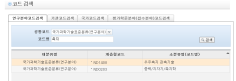 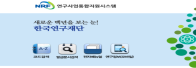 